07 días 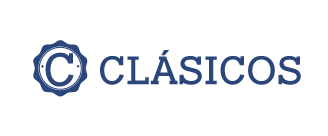 Salidas: Fechas especificas (4 abr ´20 – 20 mar ´21)Mínimo 2 pasajeros.Dia 1.- Nueva YorkRecepción en el aeropuerto y traslado a su hotel. Resto del día libre para actividades personales. Alojamiento.Dia 2.- Nueva York – NiagaraDesayuno Americano. Salida hacia Niagara. Durante el viaje se cruzan los montes Apalaches. La ruta recorre los estados de Pennsylvania y New York llegando a las cataratas del Niagara en las últimas horas de la tarde. Alojamiento.Dia 3.- Niagara – BostonDesayuno Americano. Por la mañana completaremos la visita de las Cataratas del Niagara y haremos el crucero "Maid of the Mist". A la hora indicada salida hacia la ciudad de Boston. Alojamiento.Dia 4.- Boston Desayuno Americano. Por la mañana visita de la ciudad: Universidad de Harvard, Plaza Copley frente a la cual se encuentra la iglesia de la Trinidad; el barrio de Back Bay; Faneuil Hall (centro comercial); el Mercado Quincy y otros puntos de interés. Tarde Libre. Alojamiento.Dia 5.- Boston – Newport – Nueva YorkDesayuno Americano. Partimos por la mañana rumbo a la ciudad de Nueva York. En el camino haremos una parada en Newport para ver esta ciudad encantadora conocida como la capital de los botes de vela de Estados Unidos. Luego del almuerzo (no incluido) continuaremos hacia a la ciudad de Nueva York donde llegaremos a media tarde. Alojamiento.Dia 6.- Nueva YorkDesayuno Americano. Visita de la ciudad. En camino al Alto Manhattan a lo largo del Central Park pasaremos por el Lincoln Center, el edificio Dakota y Strawberry Fields. Tras una breve parada en Central Park para ver la placa "Imagine" en homenaje a John Lennon, continuamos a Harlem. Luego de un recorrido por la zona bajamos por la 5ta Avenida donde veremos los Museos; Metropolitano, Frick y Guggenheim. Pasando frente a la catedral de St Patrick's y Rockefeller Center haremos una breve parada en plaza Madison para tener una vista del Flatiron Building y Empire State. Se continua hacia el Bajo Manhattan, pasando por Greenwich Village, Soho, Chinatown, la pequeña Italia, Wall Street, la iglesia de la Trinidad y la Capilla San Pablo. Desde aquí caminaremos con nuestro guía hasta Battery Park. Desde este histórico parque podemos admirar la Estatua de la Libertad. Aquí los pasajeros pueden optar por quedarse para visitar lugares de interés del bajo Manhattan o regresar en el autobús hasta la calle 34. Resto del día libre. Alojamiento.Dia 7.- Nueva YorkDesayuno Americano. A la hora indicada traslado al aeropuerto y fin de nuestros servicios. SE NECESITA VISA PARA INGRESAR A ESTADOS UNIDOSIncluye:6 noches de alojamiento.6 desayunos - 2 americanos y 2 ContinentalesCrucero Maid of the Mist - opera de mayo a octubre.Traslado de llegada y SalidaTour del Alto y Bajo ManhattanNo incluye:Boleto aereoAlimentos.Manejo de equipajePropinasTodo servicio no descrito en el precio incluyeImportante:Los hoteles están sujetos a cambio según la disponibilidad al momento de la reserva por el tour operador. En ciertas fechas, los hoteles propuestos no están disponibles debido a eventos anuales preestablecidos. En esta situación, se mencionará al momento de la reserva y confirmaremos los hoteles disponibles de la misma categoría de los mencionados.Habitaciones estándar. En caso de preferir habitaciones superiores favor de consultar.No se reembolsará ningún traslado o visita en el caso de no disfrute o de cancelación del mismo.Precio de menor aplica compartiendo habitación con 2 adultos.El check out del hotel deberá ser antes de las 12 pm.En caso de no reunir número suficiente de participantes, circuito se realizará en modernos minibuses o vanes.FECHA DE SALIDAFECHA DE SALIDA20202020ABRIL04  11MAYO09  16  23  30JUNIO06  13  20  27JULIO04  11  18  25AGOSTO01  08  15  22  29SEPTIEMBRE05  12  19  26OCTUBRE03  10  17  24  31NOVIEMBRE7DICIEMBRE2320212021MARZO06  20HOTELES PREVISTOS O SIMILARESHOTELES PREVISTOS O SIMILARESHOTELES PREVISTOS O SIMILARES  CIUDADHOTELCAT.NUEVA YORKCOMFORT INN MIDTOWN WESTTSHOLIDAY INN EXPRESS MIDTOWNTSNIAGARAHOLIDAY INNTSSHERATON AT THE FALLSPBOSTON QUINCYBEST WESTERN ADAMSTSFOUR POINTS BY SHERATONPPRECIOS POR PERSONA EN USDPRECIOS POR PERSONA EN USDPRECIOS POR PERSONA EN USDPRECIOS POR PERSONA EN USDPRECIOS POR PERSONA EN USDPRECIOS POR PERSONA EN USDTERRESTREDBLTPLCPLSGLMNR4 ABR ´20 - 20 MAR ´211420123011202180730SUP. 11 JUL - 22 AGO190140120350NASUP. ABR/9, 30 MAY/JUN/29 AGO/NOV-DIC230160130420NASUP. 16, 23 MAY/4 JUL/5 SEP - 31 OCT300200170570NASUGERENCIA DE AEREO CON AEROMEXICO MEX/JFK/MEXIMPUESTOS (SUJETOS A CONFIRMACIÓN): 280 USDIMPUESTOS (SUJETOS A CONFIRMACIÓN): 280 USDIMPUESTOS (SUJETOS A CONFIRMACIÓN): 280 USDSUPLEMENTO DESDE EL INTERIOR DEL PAÍS: CONSULTARSUPLEMENTO DESDE EL INTERIOR DEL PAÍS: CONSULTARSUPLEMENTO DESDE EL INTERIOR DEL PAÍS: CONSULTARTARIFAS SUJETAS A DISPONIBILIDAD Y CAMBIO SIN PREVIO AVISO TARIFAS SUJETAS A DISPONIBILIDAD Y CAMBIO SIN PREVIO AVISO TARIFAS SUJETAS A DISPONIBILIDAD Y CAMBIO SIN PREVIO AVISO SE CONSIDERA MENOR DE 2 A 11 AÑOSSE CONSIDERA MENOR DE 2 A 11 AÑOSSE CONSIDERA MENOR DE 2 A 11 AÑOSVIGENCIA: 04 ABR ´20 - 20 MAR ´21 (EXCEPTO PUENTES, SEMANA SANTA, DÍAS FESTIVOS, CONSULTE SUPLEMENTOS).     VIGENCIA: 04 ABR ´20 - 20 MAR ´21 (EXCEPTO PUENTES, SEMANA SANTA, DÍAS FESTIVOS, CONSULTE SUPLEMENTOS).     VIGENCIA: 04 ABR ´20 - 20 MAR ´21 (EXCEPTO PUENTES, SEMANA SANTA, DÍAS FESTIVOS, CONSULTE SUPLEMENTOS).     